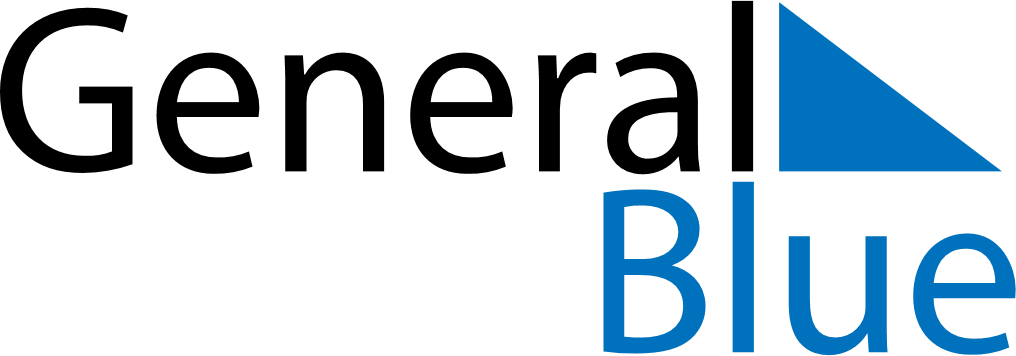 February 2019February 2019February 2019JapanJapanMONTUEWEDTHUFRISATSUN1234567891011121314151617Foundation Day1819202122232425262728